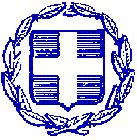 ΕΛΛΗΝΙΚΗ ΔΗΜΟΚΡΑΣΙΑΔΗΜΟΣ ΑΜΦΙΚΛΕΙΑΣ-ΕΛΑΤΕΙΑΣ-----------------------------------------                                                                                        Κάτω Τιθορέα  13/07/2020                                                                                           Αρ. Πρωτ. 5445ΑΝΑΛΥΤΙΚΗ ΔΙΑΚΗΡΥΞΗΔΙΑΓΩΝΙΣΜΟΥΓΙΑ ΔΗΜΙΟΥΡΓΙΑ ΔΗΛΩΤΙΚΟΥ ΣΗΜΑΤΟΣ (ΛΟΓΟΤΥΠΟΥ)ΤΟΥ ΔΗΜΟΥΑΜΦΙΚΛΕΙΑΣ-ΕΛΑΤΕΙΑΣΠΕΡΙΕΧΟΜΕΝΑΆρθρο 1 – Διοργανώτρια Αρχή……………………………………………………………..……. ……3Άρθρο 2 – Σκοπός και αντικείμενο του διαγωνισμού…………………………..……………….3Άρθρο 3 – Προδιαγραφές λογοτύπου…………….………………………………………………….3Άρθρο 4 – Όροι συμμετοχής……….……………………………………………………………………4Άρθρο 5 – Τεύχη διαγωνισμού……….…………………………………………………………………4Άρθρο 6 - Υποβολή προτάσεων…………………………………………………………………………4Άρθρο 7 – Περιεχόμενο φακέλου συμμετοχής…………………………………………………….5Άρθρο 8 – Αμετάβλητο προθεσμίας……………………………………………………………………5Άρθρο 9 – Επιτροπή Διενέργειας Διαγωνισμού………………….…………………………………5Άρθρο 10 – Αξιολόγηση προτάσεων…………………….…………………………………………….6Άρθρο 11 – Βραβεία………......……..……………………………………………………………………7Άρθρο 12 – Λοιπές διατάξεις………………….…………………………………………………………7Άρθρο 13 – Αποδοχή όρων………………………….……………………………………………………8Άρθρο 1 - Διοργανώτρια ΑρχήΟ διαγωνισμός διεξάγεται από τον Δήμο Αμφίκλειας Ελάτειας ο οποίος θα αναφέρεται στο εξής ως «Διοργανώτρια Αρχή» με τα εξής στοιχεία:Διεύθυνση	: ΚΗΦΙΣΟΥ 30 ΚΑΤΩ ΤΙΘΟΡΕΑ	Τηλ.	: 2234350316 ,2234350214Email	:p.karali@dimos-amfiklias-elatias.grΗ Διοργανώτρια Αρχή θα δημοσιοποιήσει οποιαδήποτε ενδεχόμενη μεταβολή των παραπάνω στοιχείων με ανάρτηση στην ιστοσελίδα της.Άρθρο 2 - Σκοπός και αντικείμενο του διαγωνισμού1.Ο Δήμος Αμφίκλειας Ελάτειας  σύμφωνα με την	78/2020 απόφαση του Δημοτικού Συμβουλίου και το νομοθετικό πλαίσιο αρ. 5 παρ. 2 του ν. 3852/2010, καλεί τους ενδιαφερόμενους να καταθέσουν τις προτάσεις τους σχετικά με τη δημιουργία δηλωτικού σήματος (λογοτύπου) του Δήμου Αμφίκλειας Ελάτειας .2.Το λογότυπο έχει σκοπό την ανάδειξη της ιστορίας, την προώθηση της παράδοσης, των ειδικότερων χαρακτηριστικών του τόπου και των δραστηριοτήτων των κατοίκων.Ακόμη, την ανάπτυξη σχέσεων συνεργασίας με ελληνικούς, ευρωπαϊκούς και διεθνείς φορείς, ενώσεις και σωματεία με ίδιους ή συναφείς σκοπούς για την προώθηση κοινών ενδιαφερόντων. Πρέπει να είναι μοναδικό, εύκολα αναγνωρίσιμο και να διατηρεί αναλλοίωτη την εικόνα του σε πληθώρα εφαρμογών.Θα πρέπει να σηματοδοτεί τη σύνθεση ολόκληρου του Δήμου, με άμεσες ή έμμεσες και συμβολικές αναφορές, που θα αποτυπώνουν σχεδιαστικά, με τρόπο λιτό, σύγχρονο και καλαίσθητο τη συνολική εικόνα του. Καθώς θα αποτελέσει την οπτική ταυτότητα του Δήμου, θα πρέπει η γενικότερη σύνθεσή του να έχει επικοινωνιακή δύναμη.3.Θα χρησιμοποιηθεί από τον Δήμο σε όλες τις δράσεις / ενέργειές του, προβολής, επικοινωνίας, ενημέρωσης, καθώς και σε ποίκιλες εφαρμογές όπως επιστολές, έντυπα, πινακίδες, σημαίες, σφραγίδες, ιστοσελίδα κλπ. Τα πνευματικά δικαιώματα του λογοτύπου που θα επιλεγεί τελικά, μεταφέρονται αυτόματα ως πνευματική ιδιοκτησία στο Δήμο Αμφίκλειας Ελάτειας  .Άρθρο 3 - Προδιαγραφές λογοτύπουΤο λογότυπο πρέπει να φέρει την επωνυμία του Δήμου ή το ακρωνύμιό του στα ελληνικά και να παρέχει τη δυνατότητα από αυτό να προκύψει η σφραγίδα του Δήμου και τα ανάγλυφο.Διάσταση: Ο λογότυπος πρέπει να παραδοθεί ψηφιακά, σε CD/DVD, σε διάσταση όχι μεγαλύτερη από Α4 και όχι μικρότερη από Α5 σε 300dpi.Χρώματα: Ο λογότυπος πρέπει να σχεδιαστεί σε έγχρωμη και ασπρόμαυρη γραμμική αποτύπωση.Σφραγίδα: Ο λογότυπος πρέπει να είναι ευανάγνωστο σε σφραγίδα διαστάσεων 55mmx55mm maximum.Ο λογότυπος θα πρέπει να έχει τις ακόλουθες προδιαγραφές:•Να είναι πρωτότυπο και μοναδικό, όπως ορίζεται στον Περί του Δικαιώματος Πνευματικής ιδιοκτησίας Ν. 2121/1993 «Πνευματική ιδιοκτησία, συγγενικά δικαιώματα και πολιτιστικά θέματα» (ΦΕΚ Α 25/4.3.1993).•Να μην παραβιάζει δικαιώματα τρίτων, συμπεριλαμβανομένων των λογοτύπων καταχωρημένων εμπορικών ονομασιών. Ο Δήμος Αμφίκλειας Ελάτειας  δε φέρει ευθύνη για οποιαδήποτε άμεση ή έμμεση ζημία που προκύπτει από την παραβίαση από τρίτους τυχόν δικαιωμάτων των συμμετεχόντων επί των γραφιστικών μοτίβων, σχεδίων, ιδεών, κλπ, που έχουν δημοσιευθεί στο πλαίσιο της πρόσκλησης ενδιαφέροντος.•Να αντιλαμβάνεται κανείς εύκολα το κεντρικό νόημα της εικόνας.•Να προσελκύει την προσοχή του εν δυνάμει επισκέπτη.•Να μπορεί να χρησιμοποιείται τόσο σε εθνικό όσο και σε διεθνές επίπεδο.•Να διατίθεται σε δύο εκδοχές σε ξενόγλωσση εκδοχή και Ελληνική εκδοχή.•Να είναι αναγνωρίσιμο, επιδεκτικό σε σμίκρυνση και σε μεγέθυνση χωρίς να χάνει την επικοινωνιακή του δύναμη, καθώς και λειτουργικό στη χρήση του, ώστε να μπορεί να αναπαραχθεί σε οποιαδήποτε μορφή (π.χ. σημαία, πινακίδες, σφραγίδες, κάρτες, επιστολές αλληλογραφίας, φάκελοι αλληλογραφίας κλπ).•Να συνοδεύεται και με ανάλογο κείμενο αιτιολογίας/επεξήγησης της σύλληψης της ιδέας από τον δημιουργό.•Να παραδοθεί ψηφιακά, σε διάσταση Α4, σε ανάλυση 300 dpi, σε κλειστό αρχείο tiff, eps, ai, pdf.•Ο λογότυπος πρέπει να είναι ευανάγνωστο σε σφραγίδα διαστάσεων 55mmx55mm maximum.•Να παραδοθεί τυπωμένο σε λευκό χαρτί Α4, σε ασπρόμαυρή και έγχρωμη εκτύπωση.•Κάθε ενδιαφερόμενος μπορεί να υποβάλει έως τρία (3) έργα. Στις περιπτώσεις συμμετοχής με τρία έργα αυτά θα πρέπει να διακρίνονται με Α, Β και Γ.Άρθρο 4 - Όροι συμμετοχής 1.Ο διαγωνισμός απευθύνεται σε επαγγελματίες γραφίστες, σχεδιαστές, εικαστικούς, αρχιτέκτονες, διακοσμητές χωρίς να αποκλείονται και συναφή επαγγέλματα. Δικαίωμα συμμετοχής στο διαγωνισμό έχουν εταιρείες ή φυσικά πρόσωπα, μεμονωμένα και όχι κατά ομάδες.2.Από τη συμμετοχή στο διαγωνισμό ως διαγωνιζόμενοι, αποκλείονται μεμονωμένα ή/και ως μέλη ομάδων ή ενώσεων•Κάθε πρόσωπο που με οποιονδήποτε τρόπο έχει συμμετάσχει στην προπαρασκευή, στη σύνταξη και στη διεξαγωγή του διαγωνισμού,•Τα μέλη της επιτροπής διενέργειας διαγωνισμού,•Τα μέλη του Δημοτικού Συμβουλίου, των Επιτροπών και των Οργάνων Διοίκησης του Δήμου που με τις αποφάσεις τους μπορούν να επηρεάσουν τη διαδικασία και την έκβαση του διαγωνισμού.4.Κάθε διαγωνιζόμενος, μπορεί να λάβει μέρος στο διαγωνισμό με έως δύο (2) προτάσεις.Άρθρο 5 - Τεύχη διαγωνισμούΤα πλήρη τεύχη του διαγωνισμού είναι διαθέσιμα σε ηλεκτρονική μορφή από την ιστοσελίδα του Δήμου Αμφίκλειας Ελάτειας  στη διεύθυνση http://www.dimos-amfiklias-elatias.gr/ Άρθρο 6 - Υποβολή προτάσεων1.Η υποβολή των προτάσεων γίνεται με την κατάθεση ΣΦΡΑΓΙΣΜΕΝΟΥ φακέλου, με την ένδειξη: «ΠΡΟΤΑΣΗ ΓΙΑ ΤΗΝ ΕΠΙΛΟΓΗ ΔΗΛΩΤΙΚΟΥ ΣΗΜΑΤΟΣ (ΛΟΓΟΤΥΠΟΥ) ΔΗΜΟΥ ΑΜΦΙΚΛΕΙΑΣ ΕΛΑΤΕΙΑΣ» από τους ίδιους τους ενδιαφερόμενους ή από εκπρόσωπό τους στο Γραφείο Πρωτοκόλλου του Δήμου Αμφίκλειας Ελάτειας  , στη διεύθυνση, ΚΗΦΙΣΟΥ 30 ΚΑΤΩ ΤΙΘΟΡΕΑ ΤΚ 35015, κατά τις εργάσιμες ημέρες και ώρες.2.Ως ημερομηνία υποβολής προτάσεων ορίζεται η 13η Ιουλίου 2020. Καταληκτική ημερομηνία υποβολής προτάσεων ορίζεται η 31η Ιουλίου 2020, μετά την παρέλευση της οποίας καμία συμμετοχή δε θα γίνεται αποδεκτή.3.Με την παράδοση του φακέλου συμμετοχής στη Διοργανώτρια Αρχή, θα δίνεται ο αριθμός πρωτοκόλλου της πρότασης και θα αναγράφεται και η ημερομηνία παραλαβής της.Άρθρο 7 - Περιεχόμενο φακέλου συμμετοχήςΟ κλειστός φάκελος θα πρέπει να περιέχει:1.Συνοδευτική επιστολή με τα στοιχεία επικοινωνίας του δημιουργού.2.Σύντομο βιογραφικό.3.Τίτλο σπουδών ή έναρξη επιτηδεύματος.4.Υπεύθυνη δήλωση στην οποία θα αναγράφονται τα εξής:α)Έχω λάβει γνώση των όρων της διακήρυξης και τους αποδέχομαι ανεπιφύλακτα με τη συμμετοχή μου στο διαγωνισμό.β)Οι προτάσεις μου στο διαγωνισμό είναι ίδιο έργο και όχι προϊόν απομίμησης ή αντιγραφής5.Εκτυπώσεις των προτάσεων (σχεδίων) σε έγχρωμη και ασπρόμαυρη εκδοχή, σε διάσταση χαρτιού Α4.6.Αναλυτικό εγχειρίδιο προδιαγραφών χρήσης προτεινόμενου λογοτύπου (οδηγό εφαρμογής) στο οποίο να παρουσιάζεται αναλυτικά το δημιουργικό σκεπτικό, τόσο του εικαστικού, όσο και του λεκτικού μέρους, καθώς και να τεκμηριώνεται με οδηγίες ορθής χρήσης και με παραδείγματα εφαρμογής σε διάφορα μέσα (έντυπα, ηλεκτρονικά, μέσα κοινωνικής δικτύωσης και άλλα).7.Οπτικό δίσκο (CD) που θα περιέχει:α) τις προτάσεις (σχέδια) σε ψηφιακή μορφή σε έγχρωμη και σε ασπρόμαυρη εκδοχή, τόσο στην ελληνική όσο και την αγγλική γλώσσα (καθώς θα πρέπει να δύναται η προσαρμογή του σε οποιαδήποτε άλλη γλώσσα εφόσον κριθεί σκόπιμο), σε αρχείο εικόνας τύπου .tiff, .jpg ή .png, σε ανάλυση κατ' ελάχιστο 300dpi, καθώς και σε αρχείο διανυσματικό (vector) τύπου .eps, .svg ή .ai.β)Το αναλυτικό εγχειρίδιο προδιαγραφών χρήσης προτεινόμενου λογοτύπου (οδηγό εφαρμογής) σε ηλεκτρονική μορφή (.pdf, .doc, .ppt κλπ), στο οποίο να παρουσιάζεται αναλυτικά το δημιουργικό σκεπτικό, τόσο του εικαστικού, όσο και του λεκτικού μέρους, καθώς και να τεκμηριώνεται με οδηγίες ορθής χρήσης και με παραδείγματα εφαρμογής σε διάφορα μέσα (έντυπα, ηλεκτρονικά, μέσα κοινωνικής δικτύωσης και άλλα).Τα έργα (εκτυπώσεις και μέσα ψηφιακής εγγραφής) που θα υποβληθούν, δεν επιστρέφονται.Ο Δήμος Αμφίκλειας Ελάτειας  θα κατέχει την αποκλειστική πνευματική ιδιοκτησία της υιοθετημένης πρότασης.Η αποστολή πρότασης συνεπάγεται και την πλήρη αποδοχή όλων των προαναφερόμενων όρων από πλευράς συμμετεχόντων.Άρθρο 8 - Αμετάβλητο προθεσμίαςΔεν προβλέπεται παράταση στην προθεσμία υποβολής των προτάσεων, παρά μόνο για λόγους ανωτέρας βίας, οπότε θα υπάρξει σχετική ανακοίνωση.Άρθρο 9 - Επιτροπή Διενέργειας ΔιαγωνισμούΗ αξιολόγηση των προτάσεων θα γίνει από Επιτροπή Διενέργειας Διαγωνισμού, η οποία για συντομία εφεξής θα αναφέρεται ως ΕΔΔ. Η επιτροπή θα είναι 5μελής και θα αποτελείται από τους παρακάτω:Αθανασία Πλ. Στιβακτή Δήμαρχος Αμφίκλειας ΕλάτειαςΚοντούνη Θωμά ΑντιδήμαρχοςΤσιάμη Κων/νο  Πρόεδρος Δημοτικού ΣυμβουλίουΜπαούρδο Κων/νο Δημοτικός Σύμβουλος μειοψηφίας Κυργιόπουλο Κων/νο Δημοτικός Σύμβουλος μειοψηφίας 2.Η επιτροπή θα κρίνει τις συμμετοχές σύμφωνα με το βαθμό ικανοποίησης των προδιαγραφών (Άρθρο 3) την πληρότητα των φακέλων συμμετοχής (Άρθρο 7) και λαμβάνοντας υπόψη τη σχεδιαστική αρτιότητα, τη λιτή και σύγχρονη αισθητική, την επικοινωνιακή αποτελεσματικότητα και τη διαχρονικότητα των προτάσεων.3.Για τη διευκόλυνση των εργασιών της ΕΔΔ στις συνεδριάσεις μπορεί να συμμετέχει επικουρικά και μόνο και χωρίς το δικαίωμα έκφρασης γνώμης επί των συμμετοχών, υπαλληλικό προσωπικό της Διοργανώτριας Αρχής.4.Τη γραμματειακή υποστήριξη της ΕΔΔ θα την παρέχει η Διοργανώτρια Αρχή, με δικό της προσωπικό.5.Κατά την πρώτη συνεδρίασή της η ΕΔΔ, ορίζει ένα από τα μέλη της ως πρόεδρο.6.Πράξεις ή παραλείψεις των μελών της ΕΔΔ δε γεννούν απαιτήσεις κατά της Διοργανώτριας Αρχής.7.Οι αποφάσεις της ΕΔΔ λαμβάνονται με πλειοψηφία του όλου αριθμού των μελών της.Άρθρο 10 - Αξιολόγηση προτάσεων1ο Στάδιο: Παράδοση συμμετοχών στην ΕΔΔ1.Αμέσως μετά το πέρας της καταληκτικής προθεσμίας υποβολής συμμετοχών, με μέριμνα του Δήμου Αμφίκλειας Ελάτειας  , θα κληθεί η ΕΔΔ στην πρώτη συνεδρίασή της, το συντομότερο δυνατό και σε τόπο και χρόνο που θα καθοριστεί κατόπιν συνεννόησης των μελών της και του Δήμου Αμφίκλειας Ελάτειας  .2.Η ΕΔΔ λαμβάνει γνώση του περιεχομένου των συμμετοχών που έχουν υποβληθεί, μόνο εντός της προθεσμίας που προβλέπεται για την υποβολή τους.3.Ανάλογα με τον όγκο των συμμετοχών η ΕΔΔ μπορεί να συνεδριάσει περισσότερες από μία φορές.4.Η διαδικασία αξιολόγησης, καταγράφεται σε πρακτικά για κάθε συνεδρίαση και σε ένα τελικό συγκεντρωτικό και συνοπτικό πρακτικό.5.Κατά την πρώτη συνεδρίαση ο Δήμος Αμφίκλειας Ελάτειας  θα παραδώσει στην ΕΔΔ, όλους τους φακέλους συμμετοχής στο διαγωνισμό, όπως αυτοί κατατέθηκαν στο Γραφείο Πρωτοκόλλου.6.Οι φάκελοι συμμετοχής αφού μονογραφούν από τα μέλη της ΕΔΔ εξετάζονται από την ΕΔΔ ως προς την τυπική εκπλήρωση των όρων της παρούσας διακήρυξης και την εμπρόθεσμη υποβολή των συμμετοχών τους και απορρίπτονται εκείνες που δε συμμορφώνονται με τις απαιτήσεις του διαγωνισμού.2ο Στάδιο: Αποσφράγιση φακέλων και προκαταρκτική εξέτασηΗ ΕΔΔ αποσφραγίζει τους φακέλους συμμετοχής και το εντός αυτών περιεχόμενο μονογραφείται από τα μέλη της ΕΔΔ, καταγράφεται και ελέγχεται η τυπική πληρότητα και αρτιότητά τους, σύμφωνα με τους όρους της διακήρυξης. Η ΕΔΔ κατά την αιτιολογημένη κρίση της, αποφασίζει για την αποδοχή ή απόρριψη των προτάσεων από την περαιτέρω διαδικασία αξιολόγησης.3ο Στάδιο: Αξιολόγηση και κατάταξη προτάσεων1.Η ΕΔΔ εξετάζει τις υποβληθείσες προτάσεις ως προς το περιεχόμενό τους, καταγράφει τις παρατηρήσεις της για τα πλεονεκτήματα και μειονεκτήματα κάθε μιας, τις αξιολογεί συγκριτικά και συντάσσει Πίνακα Κατάταξης με φθίνουσα σειρά ξεκινώντας με την καλύτερη.2.Προτάσεις που το επιστημονικό, καλλιτεχνικό και αισθητικό επίπεδό τους δεν ανταποκρίνονται στις απαιτήσεις και τους σκοπούς του διαγωνισμού, κατά την κρίση της ΕΔΔ θα απορρίπτονται και δε θα καταγράφονται.4ο Στάδιο: Οριστικοποίηση αποτελέσματος1.Τα αποτελέσματα του διαγωνισμού αναρτώνται στην ιστοσελίδα της Διοργανώτριας Αρχής προς γνώση των συμμετεχόντων για την υποβολή πιθανών ενστάσεων.2.Η ΕΔΔ διατηρεί το δικαίωμα να κηρύξει άγονο το διαγωνισμό και να εισηγηθεί προς τη Διοργανώτρια Αρχή την επανάληψή του, εφόσον διαπιστώσει ότι το επίπεδο των προτάσεων δεν ανταποκρίνεται στην προσδοκώμενη ποιότητα και στις απαιτήσεις του διαγωνισμού ή σε περίπτωση που αιτιολογημένα απορρίψει όλους τους συμμετέχοντες κατά η διάρκεια της διαδικασίας αξιολόγησης.5ο Στάδιο: Κατακύρωση αποτελέσματος1.Η ΕΔΔ συντάσσει πλήρη πρακτικά των συνεδριάσεών της, στα οποία θα περιλαμβάνεται αιτιολογημένη έκθεση για τη διαδικασία επιλογής και τα πλεονεκτήματα και τα μειονεκτήματα των προτάσεων που αξιολογήθηκαν. Τα εν λόγω πρακτικά υπογράφονται από όλα τα μέλη της ΕΔΔ και παραδίδονται στην Διοργανώτρια Αρχή.2.Η κατακύρωση του αποτελέσματος του διαγωνισμού και η ανάδειξη του νικητή γίνεται με απόφαση του Δημοτικού Συμβουλίου συνεξετάζοντας τα πλήρη πρακτικά της ΕΔΔ και τις ενδεχόμενες ενστάσεις των διαγωνιζομένων.3.Τα τελικά αποτελέσματα και οι προτάσεις των διαγωνιζομένων δημοσιοποιούνται και αναρτώνται στην ιστοσελίδα της Διοργανώτριας Αρχής και γενικότερα σε οποιοδήποτε Μέσο Μαζικής Ενημέρωσης κατά την κρίση της Διοργανώτριας Αρχής.6ο Στάδιο: Υποβολή Ενστάσεων1.Τυχόν ενστάσεις κατά του αποτελέσματος του διαγωνισμού υποβάλλονται, εντός προθεσμίας πέντε (5) εργάσιμων ημερών από την ανάρτηση του αποτελέσματος στην ιστοσελίδα της Διοργανώτριας Αρχής.2.Η ένσταση απευθύνεται στη Διοργανώτρια Αρχή και ασκείται με κατάθεση στο Πρωτόκολλό της.3.Ως ημερομηνία κατάθεσης λογίζεται αντίστοιχα η ημερομηνία πρωτοκόλλησης.4.Η Διοργανώτρια Αρχή μέσω των αρμόδιων οργάνων της, αποφαίνεται οριστικά επί των ενστάσεων συνεκτιμώντας και την άποψη της ΕΔΔ.Άρθρο 11 - Βραβεία1.Στον νικητή/τρια του διαγωνισμού θα απονεμηθεί ειδικός έγγραφος τίτλος που θα πιστοποιεί τη νίκη του και τιμητική πλακέτα.2.Η επίσημη παρουσίαση του λογοτύπου, η απονομή του τίτλου και των τιμητικών επαίνων, θα γίνουν σε ειδική τελετή, στην οποία θα δοθεί ιδιαίτερη δημοσιότητα. Άρθρο 12 - Λοιπές διατάξεις1.Ο Δήμος Αμφίκλειας Ελάτειας  από την κατακύρωση του αποτελέσματος του διαγωνισμού αποκτά πλήρες δικαίωμα κυριότητας του λογοτύπου, τον οποίον αξιοποιεί, παραλλάσσει και χρησιμοποιεί ελευθέρως και διηνεκώς και αποτελεί εφεξής πνευματική του ιδιοκτησία, χωρίς ο αρχικός του δημιουργός να δικαιούται οποιασδήποτε άλλης ιδιαίτερης αμοιβής πλην του βραβείου που έχει λάβει.2.Αντίστοιχα, κάθε πνευματικό και ηθικό δικαίωμα που αφορά τις υπόλοιπες προτάσεις που αποστέλλονται, παραμένει στην ιδιοκτησία των δημιουργών του.3.Τα προτεινόμενα σήματα πρέπει να είναι πρωτότυπα και όχι προϊόντα απομίμησης ή αντιγραφής. Σε περίπτωση διαπίστωσης αντιγραφής ή απομίμησης σήματος ο δημιουργός φέρει ευθύνη αποζημίωσης της διοργανώτριας αρχής.4.Σε περίπτωση που ο διαγωνιζόμενος θέλει να χρησιμοποιήσει υλικό που απαιτεί άδεια χρήσης (π.χ. ειδικές γραμματοσειρές) υποχρεούται να διασφαλίσει με αποκλειστικά δική του μέριμνα και δαπάνη την απροβλημάτιστη χρήση του εν λόγω υλικού από τον Δήμο Αμφίκλειας Ελάτειας  , για τους σκοπούς εφαρμογής του λογοτύπου.5.Ο Δήμος Αμφίκλειας Ελάτειας  διατηρεί το δικαίωμα, με απόφαση του Δημοτικού Συμβουλίου, να ακυρώσει τον διαγωνισμό σε οποιοδήποτε στάδιο της διαγωνιστικής διαδικασίας και να ματαιώσει οριστικά τη διενέργειά του ή να ζητήσει επανάληψή του, εφόσον διαπιστωθούν σοβαρές παραβάσεις των όρων του διαγωνισμού.6.Η συμμετοχή στο διαγωνισμό δε γεννά καμία απαίτηση των διαγωνιζομένων σε βάρος του Δήμου Αμφίκλειας Ελάτειας  . Δε γεννώνται επίσης απαιτήσεις από την ακύρωση ή κήρυξη ως άγονου του διαγωνισμού ή από την απόρριψη των συμμετοχών και προτάσεων.Άρθρο 13 - Αποδοχή όρωνΗ συμμετοχή των διαγωνιζομένων στον Διαγωνισμό έχει σαν αυτοδίκαιη συνέπεια την πλήρη και χωρίς επιφυλάξεις αποδοχή των όρων της παρούσας διακήρυξης.Η ΔΗΜΑΡΧΟΣΑΘΑΝΑΣΙΑ Πλ. ΣΤΙΒΑΚΤΗ